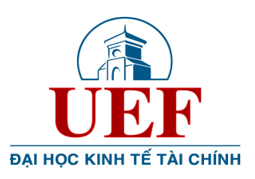 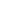 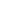 Guidelines/Hướng dẫnStep 1Choose a famous place in the world and find information about it.Step 2Make a video clip to present about it. For example, in the presentation about New York City, you can talk about its location, population, weather, tourist attractions, festivals, food, people,...You can also insert pictures and animations into your clip to make it more interesting.Step 3Submit your video clip to your UEF English teacher via email.Notes:- The total awarded points for this activity are 04.- You can only take part in this activity once.Bước 1Chọn một địa điểm nổi tiếng trên thếgiới và tìm thông tin về địa điểm đó.Bước 2Làm một video clip để thuyết trình về nó. Ví dụ, khi thuyết trình về thành phố New York, bạn có thể nói về vị trí, dân số, thời tiết, địa điểm hấp dẫn khách du lịch, những lễ hội, đồ ăn, con người ở đó,...Bạn cũng có thể chèn thêm hình ảnh và hiệu ứng để làm clip của bạn thú vị hơn.Bước 3Nộp video clip của bạn cho giáo viênqua email.Ghi chú:- Tổng số điểm thưởng cho hoạt động này là 04.- Bạn chỉ có thể tham gia hoạt động này một lần.Step 1Choose a famous place in the world and find information about it.Step 2Make a video clip to present about it. For example, in the presentation about New York City, you can talk about its location, population, weather, tourist attractions, festivals, food, people,...You can also insert pictures and animations into your clip to make it more interesting.Step 3Submit your video clip to your UEF English teacher via email.Notes:- The total awarded points for this activity are 04.- You can only take part in this activity once.Bước 1Chọn một địa điểm nổi tiếng trên thếgiới và tìm thông tin về địa điểm đó.Bước 2Làm một video clip để thuyết trình về nó. Ví dụ, khi thuyết trình về thành phố New York, bạn có thể nói về vị trí, dân số, thời tiết, địa điểm hấp dẫn khách du lịch, những lễ hội, đồ ăn, con người ở đó,...Bạn cũng có thể chèn thêm hình ảnh và hiệu ứng để làm clip của bạn thú vị hơn.Bước 3Nộp video clip của bạn cho giáo viênqua email.Ghi chú:- Tổng số điểm thưởng cho hoạt động này là 04.- Bạn chỉ có thể tham gia hoạt động này một lần.